От поступка до последствийОчередное заседание комиссии по делам несовершеннолетних и защите их прав прошло 24 февраля 2021 года. На рассмотрение комиссии поступило 45  протоколов на родителей, которые ненадлежащим образом исполняют свои родительские обязанности и  на подростков за правонарушения в области дорожного движения и масочного режима. Один несовершеннолетний управлял автомобилем без прав, второй – перешел железнодорожные пути в неположенном месте.   Вторым вопросом были заслушаны доклады  « Об организации работы по профилактике вовлечения несовершеннолетних в участие в несанкционированных протестных акциях, а также в сообществах деструктивного характера».Подростки нашего округа не стали участниками протестных акций локального масштаба, которые в свою очередь, массово прошли по всей стране. Да, это, конечно, один из показателей эффективности профилактической работы, которая проводится на территории округа.  Но это не повод, вздохнуть спокойно. Самая напряженная профилактическая работа впереди. Члены комиссии  определили конкретные меры, установили  сроки их исполнения и порядок контроля качества.  Общая цель органов и учреждений системы профилактики  принять максимум превентивных мер по недопущению манипулирования  сознанием подростков. Члены комиссии отметили, что в сложившейся ситуации важно показать подросткам направления позитивной, созидательной  социальной активности, научить мыслить критически, собирать максимум информации по волнующему вопросу.  Повышать правовую грамотность, чтобы у подростков была целостная картина «от поступка до последствий». 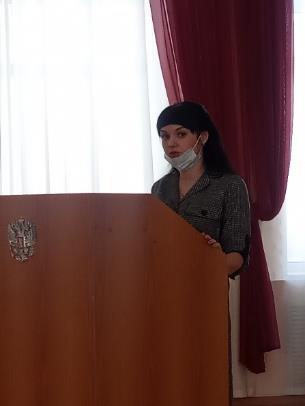 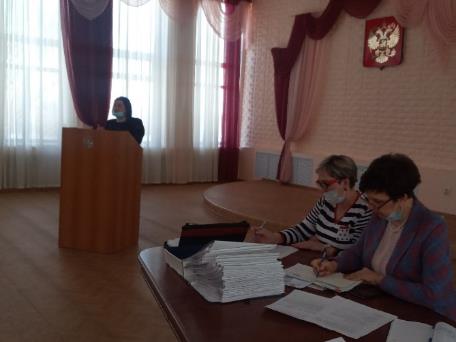 